Distance from various locations Sintex Industries Limited, village Lunsapur, Dist. Amreli.Bhavnagar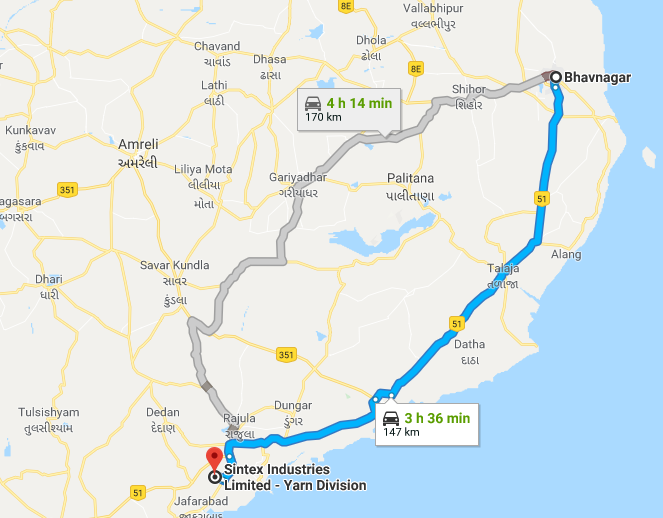 Rajkot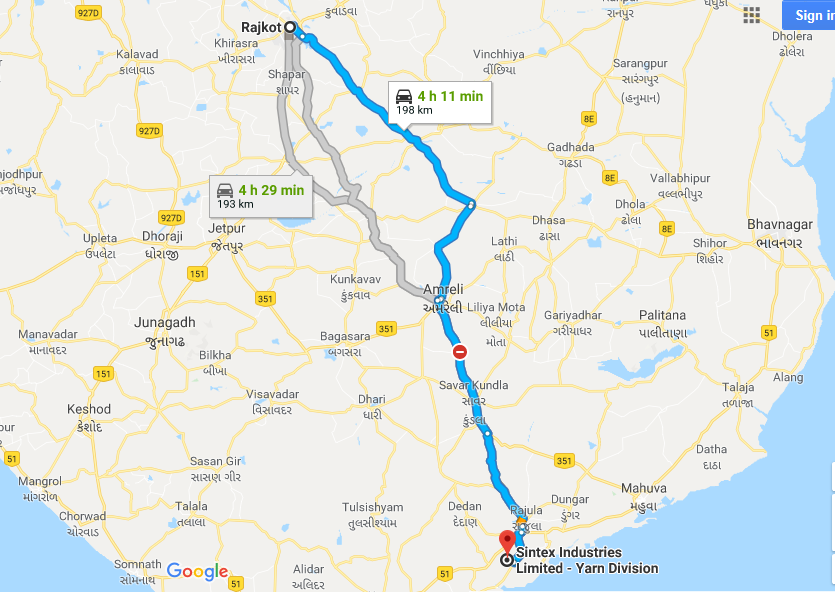 Ahmedabad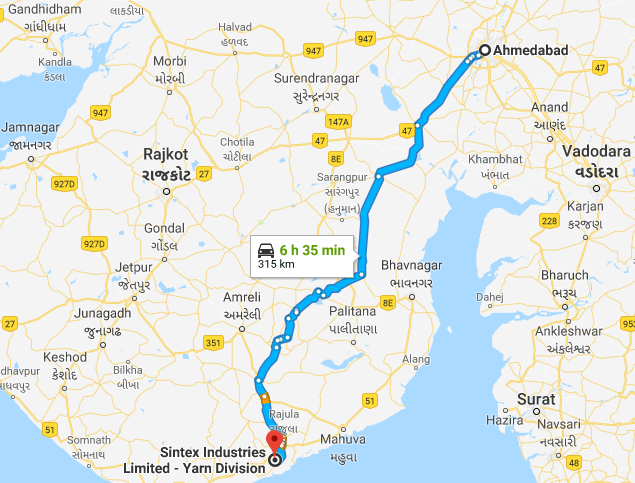 Diu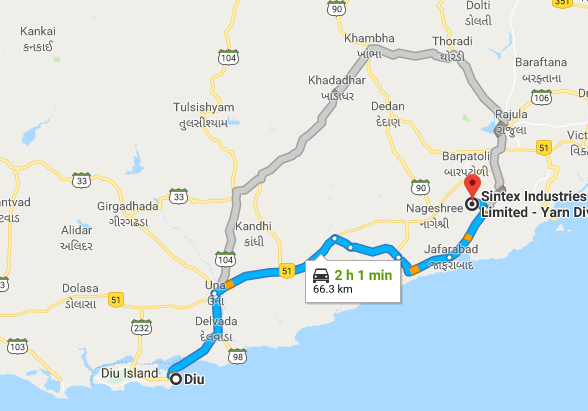 Vadodara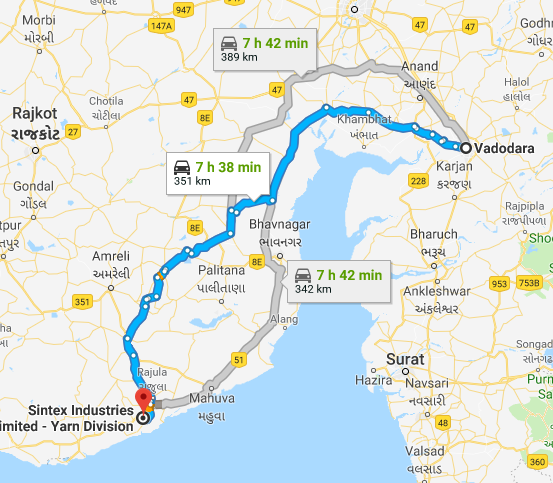 